7. 5. 2020. ČETVRTAKHRVATSKI JEZIKPronađi rješenje zagonetke:Samo noću bdijem, Na nebu se krijem, Mlad, star ili ljutUvijek sam ko limun žut.– Što mislite, što je to?Otvori svoju čitančicu na str. 56./57. Pročitaj pjesmu Mjesečeva priča koju je napisao Grigor Vitez. Usmeno odgovaraj na pitanja: Zašto se pjesma zove Mjesečeva priča? Tko je glavni lik ove pjesme? Kamo je Mjesec sišao? Što je ondje radio? Kako je Mjesec pao u vodu? Kamo je Mjesec otišao kada je iz vode izašao? Komu je Mjesec pričao priče? O čemu je pripovijedao? Gdje je Mjesec zaspao?Zapiši u bilježnicu:MJESEČEVA PRIČAGRIGOR VITEZOVO JE PJESMA.*nacrtaj Mjesec i zvijezde; pogledaj 3D prikaz Mjeseca u e-udžbenikuNauči pjesmu izražajno čitati.PRIRODA I DRUŠTVODanas ponavljamo o zdravlju, čistoći i slobodnom vremenu. Rješavaj zadatke u radnom udžbeniku na str. 102.,  103. i 104.Riješeni 5. zadatak sa str. 104. će roditelji poslati učiteljici.Rješavaj kvizove:https://wordwall.net/hr/resource/1198553/priroda-i-dru%c5%a1tvo/osobna-%c4%8disto%c4%87ahttps://wordwall.net/hr/resource/1440138/priroda-i-dru%c5%a1tvo/slobodno-vrijemeMATEMATIKAI dalje vježbamo zbrajanje brojeva preko desetice. Rješavaj  zadatke u zbirci str. 104. i 105. Zapamti: *nazivi brojeva u zbrajanju su: prvi pribrojnik, drugi pribrojnik i zbroj*ako pribrojnici zamijene mjesta, zbroj ostaje isti (3. zadatak)*ako se pribrojnik uveća za 1 i zbroj će biti veći za 1  (4. zadatak)SAT RAZREDNOG ODJELAPročitaj pjesmu o mami. 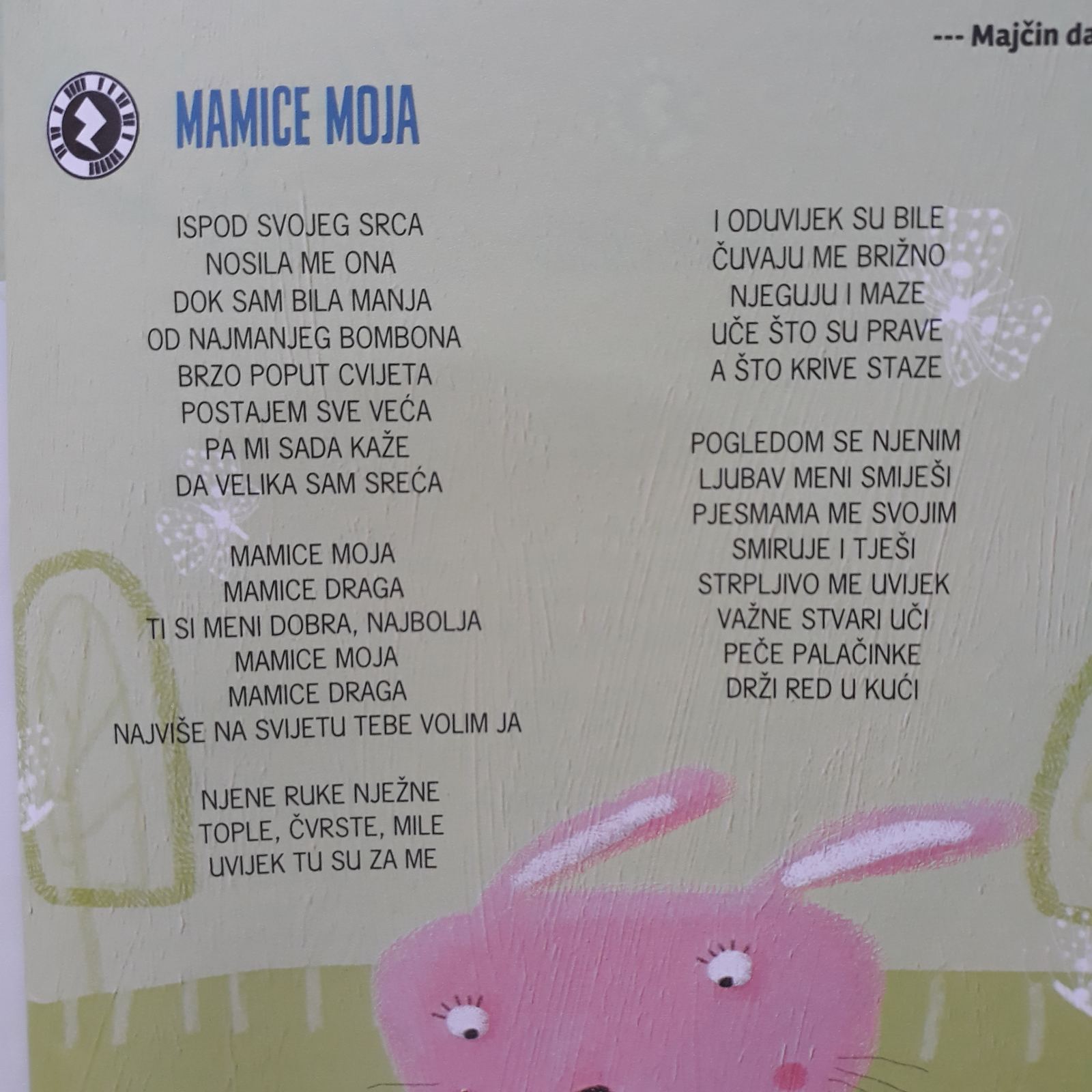 Bliži se Majčin dan. Izradi čestitku za mamu. Ukrasi ju najljepše što možeš. Izmisli i napiši u čestitku nešto lijepo za mamu. Zahvali joj za sve što čini za tebe, posebno u ovim danima kada je mama preuzela ulogu i tvoje učiteljice. Čestitku ćeš pokloniti mami u nedjelju, na Majčin dan.